Le passé composé des verbes d’orientationVerben der Bewegungsrichtung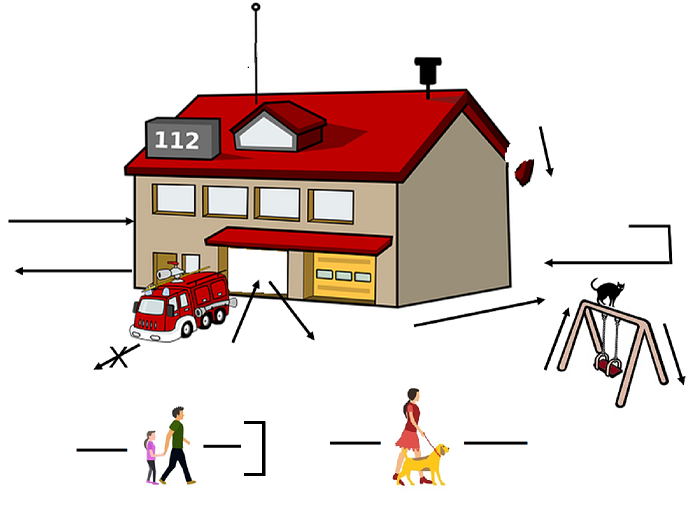 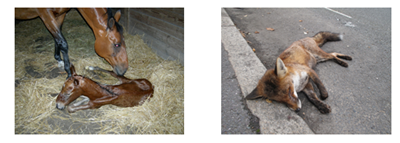 Le passé composé des verbes d’orientation transitifs directsVerben der Bewegungsrichtung mit direktem ObjektComparez les phrases et formulez la règle.Traduisez les verbes suivants.Judith a descendu la poubelle.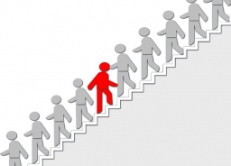 Plusieurs personnes ont descendu l’escalier roulant, mais une autre l’a monté.Hélène et Alexis ont monté la tente.La classe de M. Coulet a monté une pièce de théâtre. Les frères Marty ont monté une startup dans le secteur de la biotechnologie.Tariq a redescendu la piste.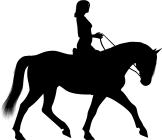 Un criminel a descendu un policier d’un coup de révolver.Catherine a monté son cheval.Isabelle a sorti le chien, comme toujours.Heureusement, M. Bouchon a sorti la tête de l’eau.Béatrice a sorti le perroquet de sa cage.À cause d’une nouvelle inondation, les habitants ont ressorti leurs voitures du centre-ville.Vincent a sorti le smartphone de son sac.La chanteuse Juliette Armanet a sorti un nouvel album.M. Rey a sorti la voiture du garage, mais tout de suite, il l’a rentrée. Pourquoi ?Élise a rentré sa colère.Les pompiers ont sorti un blessé de sa voiture.Pascal a vu Ève. Il a rentré sa chemise dans le pantalon, et Ève a rentré le ventre.Dominique a rentré la tête dans les épaules.Mon chat Minou a sorti les griffes. Je l’ai caressé, et il les a rentrées.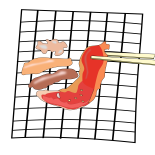 M. Bertrand a retourné la viande sur le gril.Gérard a retourné la tête.Violaine a cherché ses clés. Elle a retourné les poches.Le voisin n’est pas poli. Il n’a pas retourné les salutations.« Labyrinthe » est un jeu qui s'arrête quand un joueur a retourné toutes ses cartes.Dans le jardin, M. Delgado a retourné la terre.Daniel a retourné toute la maison pour retrouver son permis.L’opposition a gagné les élections. Certains ont retourné la veste.Meriem a retourné la situation à sa faveur.« Ce pull est trop petit ! ». Mme Lemercier l’a retourné par courrier.Dites pourquoi les phrases suivantes sont correctes.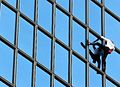 Les sœurs de Frédéric sont sorties tout le week-end.Le grimpeur Alain Robert est monté le long de la façade de la Tour Franklin, à la Défense, près de Paris.Annie est sortie la tête haute.Jean est rentré le premier du pique-nique et Florence est rentrée la dernière.Ah, ma petite sœur ! Encore une fois, je suis descendu la chercher.Le passé composé des verbes de manière – Verben der BewegungsartDie Verben der Bewegungsart werden in den zusammengesetzten Zeiten mit avoir gebildet. Beispiel:Sauter sagt nur etwas darüber aus, wie man/etwas sich bewegt, nichts darüber, in welche Richtung man / etwas springt. Springen ist also eine Art und Weise, sich zu bewegen.Exemples :Das Foto und die (geänderten) Grafiken stammen von Wikimedia Commons, OpenClipart und All-free-download.Sophie est descendue de bicyclette.Corinne est montée dans le bus.La moutarde m’est montée au nez.Fabien a descendu la rue Victor Hugo.Georges a monté les escaliers quatre à quatre.Paul a monté la valise au premier étage.Le chat est entré(dans la maison).Bewegungsrichtung („hinein“) im Verb enthalten.(Ortsangabe nur zur Präzisierung)Le chata sautésur la chaise.par la fenêtre.Bewegungsart: wie bewegt man / etwas sichRichtung in der Ortsangabeboiterhumpelnplongertauchenbougersich bewegenramperkriechencourirlaufenremuersich bewegen, zappeln, wackelndansertanzenroulerfahren (Fahrzeug)décollerstarten, abheben (Flugzeug)sauterspringendémarrerabfahren (Auto)sautillerhüpfenfilerrennen, flitzen; abhauensurgirauftauchenfuirfliehen, flüchtensursauteraufschrecken, -fahrenglisserrutschen, gleitentraverserüberquerenmarchergehentrébucherstolpernnagerschwimmenvolerfliegenplanerschwebenvoyagerreisen